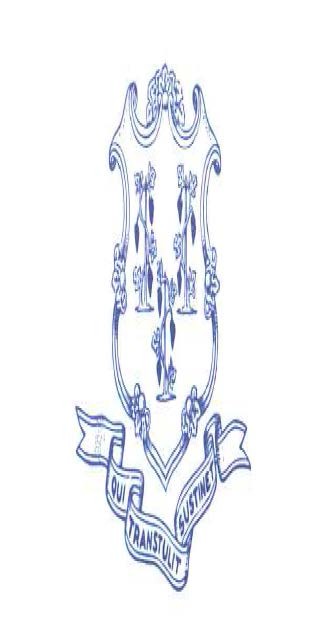 OFFICE OF POLICY AND MANAGEMENTCriminal Justice Policy and Planning Division 450 Capitol Avenue-MS# 52CJPHartford, CT 06106-1308Justice Assistance Grant ProgramViolent Crime Prevention (VCP)SolicitationGrant Application Rules and Requirements Applications are due to OPM by: MARCH 4, 2015
Grant Period: April 15, 2015-December 31, 2015Notice to Applicants and Grant Recipients: There is no commitment on the part of the State Office of Policy and Management (OPM) to provide continuation and/or supplemental funding. Initial project funding does not obligate OPM to continue financial support for a project beyond the expiration date of an approved grant award.Justice Assistance Grant ProgramViolent Crime Prevention (VCP)SolicitationGrant Application Rules and RequirementsFEBRUARY 17, 2015The State of Connecticut Office of Policy and Management (OPM) is providing grants to assist local police departments with violent crime prevention and public safety improvements. The grant is funded by the federal Justice Assistance Formula Grant (JAG) program. This is a “one-time” grant.  No future “continuation” or “supplemental” funds are available.Primary purpose of this grant is to assist local governments with preventing violent crime and improving public safety.  Purpose Areas:  The JAG VCP grant must address one or more of the following purpose areas:Reduce and prevent violent crime and gun violenceReduce and prevent gang violence Support and expand community policing strategiesImprove police response to domestic violence and sexual assault crime  Improve police response to mentally ill offenders Eligibility:   The JAG VCP Grant is available to ninety-two local governments with “organized police departments”.Grant Allocation:  Funds are allocated to municipalities based on violent crime rate (VCR).   (Please refer to attached JAG VCP ALLOCATION Chart.)Match Requirement:  There is NO match requirement for the JAG VCP grant.Use of Funds:  Police departments must submit a “Narrative” description of the proposed use of funds as well as a “Budget”.  JAG VCP funds may be used for the following types of goods, services and activities which must be described and detailed in the “Narrative” and “Budget”.  Police training curriculum and officer training timeCommunity policing events, training and technical assistanceBody-worn cameras and  cruiser camera systemsCruiser equipment, mobile data terminal, license plate reader and other cruiser equipmentCommunication and dispatch technologyInformation technology, computers and peripheral equipment Police over-time for “special” operation, task force or multi-jurisdictional investigationPolice protective gear and officer equipmentTechnology and equipment for tactical response, surveillance and investigationPersonnel Requirements:JAG VCP funds may be used for the following types of police personnel costs;Police Over-time (OT) to conduct a specialized initiative, operation or investigation focused on gun violence, gang violence, drug crime and other violent crime including domestic violence and sexual assault.Police Over-time (OT) to develop, implement or expand community policing strategies.Police Over-time (OT) to attend in-state training events focused on violent crime.Police Over-time (OT) to develop community engagement or community policing strategies and conduct police training to ensure effective implementation of community policing strategies.Note:  JAG funds may support OT for “back-fill” officer(s) or OT for officer(s) to implement grant funded activities but not both.Note:  JAG fund may not be used for routine OT which is otherwise supported with local funds.  JAG funds may be used for “special” OT to support violent crime initiatives which are “above and beyond” a police department’s regular law enforcement operations.Note: JAG funds may not be used for personnel to administer the grant.Contractor or Consultant Requirements: JAG funds may support the following types of contractor or consultant services:Police Officer Trainers for In-State Training (includes training materials and training facilities).Technical assistance or consultant services to develop or revise police policies, procedures and protocol.Technical assistance or consultant services to develop, implement or expand community policing strategies.Information technology consultant services to develop or revise police department records systems, information management systems or communication systems.Note: JAG funds cannot be used for contracts or consultant services which extend beyond the grant period.Note: Consultant rates cannot not exceed $650 per eight – hour day.  An 8-hour day may include preparation, evaluation, and travel time in addition to the time required for actual performance. Please note, however, that this does not mean that the rate can or should be $650 for all consultants.  Trainers and Technical Assistant Providers are considered to be “Consultants”.Equipment Requirements:  JAG VCP funds may be used for specific types of law enforcement equipment.  Please refer to the “JAG VCP Eligible Expenses” sheet for a detailed list of eligible equipment.JAG funds may be used to fund a portion of a large purchase (such as a police cruiser).   The grant “Budget” should include only the portion of costs to be charged to the JAG grant. Bullet Proof Vest Requirements:  JAG VCP funds may be used to purchase bullet proof or stab proof vests for police officers.  Vests purchased with JAG funds may be purchased at any threat level, make, or model from any distributor or manufacturer, as long as the vests have been tested and found to comply with the latest applicable National Institute of Justice (NIJ) ballistic or stab standards. In addition, vests purchased must be American-made. Information on the latest NIJ standards can be found at: http://www.nij.gov/topics/technology/body-armor/pages/safety-initiative.aspx . JAG VCP funds may be used to purchase bullet proof vests for a police department, but funds may not be used as “matching funds” for vests purchased under the DOJ Bullet Proof Vest (BVP) Partnership Program .  As is the case in the federal BVP program, grantees who wish to purchase vests with JAG funds must certify that law enforcement agencies receiving vests have a written "mandatory wear" policy in effect. FAQs related to the mandatory wear policy and certifications can be found at www.bja.gov/Funding/JAGFAQ.pdf .   This policy must be in place for at least all uniformed officers before funds can be used by the agency for vests. There are no requirements regarding the nature of the policy other than it being a mandatory wear policy for all uniformed officers while on duty.  The federal agency strongly encourages police agencies to consult the International Association of Chiefs of Police's Model Policy on Body Armor and to strongly consider all recommendations within that policy.The “Body Armor Mandatory Wear Policy Certification” form must be signed and submitted with the JAG VCP application if the police department’s proposal includes purchase of vests.  A mandatory wear concept and issues paper and a model policy are available by contacting the BVP Customer Support Center atvests@usdoj.gov   or toll free at 1–877–758–3787   Prohibited Uses:JAG funds cannot be used directly or indirectly for security enhancements or equipment for nongovernmental entities not engaged in criminal justice or public safety.Additionally, JAG VCP funds cannot be used for the following goods, services or activities:Unmanned aerial vehicles/unmanned aircraft, aircraft system, or aerial vehicles (UA/UAS/UAV) Luxury itemsReal estate Construction projectsBuilding renovation or re-modelingFurniture, tables, chairs and office supplies UniformsAll-terrain vehicles, helicopters, personal watercraft and segwaysConfidential “buy money”TravelOut-of-state trainingGun buy-backSocial eventsTrinkets and give-awaysFood and beverageAdministrative expensesNote:  Funds may be used for police cruisers and “marked” marine patrol vessel.Federal Administrative Requirements:  The U.S Department of Justice (DOJ) requires all JAG grant recipients to adhere to a substantial number of regulations and procedures which are fully described in the grant award documents.  All police departments should assume full responsibility for these administrative requirements including:   timely data collection, documentation of expenditures, fiscal reporting and records management.Municipalities must have a DUNS number and current federal SAM registration. Grant Expenditure Period:Grant funds must be obligated by the end of the grant period.  The grant period “end-date” is clearly stated on the official OPM grant award document.Personnel over-time must be worked prior to the grant period end date.Purchase orders and contracts must be signed and funds committed prior to the grant period end date.VERY IMPORTANT:  Purchases, contracts and over-time expenditures incurred PRIOR to the grant period “start” date are ineligible for grant reimbursement.  The “start” date shall be clearly stated on the grant award documents.Reporting Requirements:Police Departments are required to submit Quarterly Financial reports, Quarterly Progress Reports and other reports in accordance with a reporting schedule and the conditions of the grant award. Additional reports may be necessary to meet requirements imposed by the federal agency (USDOJ) or OPM. OPM Quarterly Reporting Requirements are as follows:Quarterly Progress Report due within 15 days of the end of each quarterQuarterly Financial Report due within 15 days of the end of each quarterPersonnel Time, Activity Reports, Invoices, Training Agenda and Material due within 15 days of the end of each quarterFinal Progress Report and Final Financial Report are due at grant closeout.INCOMPLETE OR DELINQUENT REPORTS WILL IMPEDE THE FLOW OF GRANT FUNDS. OPM RESERVES THE RIGHT TO WITHHOLD PAYMENTS UNTIL COMPLETE AND TIMELY REPORTS ARE RECEIVED.Federal Prohibition Against Supplanting of FundsGrant funds cannot be used to replace state or local funds that are otherwise available for the proposed project/program/activity/service/expenditure.  Grant funds must be used to supplement or enhance an existing project/program/activity/service/expenditure or create a new service or project.  Future Funding:    There is no commitment of future continuation funds or supplemental funds.  Initial project funding does not obligate OPM to continue its support of the project beyond the expiration date of this grant. Source of Federal Funds: Grants are funded by the State’s federal Justice Assistance Formula (JAG) grant (FFY 2011, 2012, 2013 and 2014) CFDA#16.738. OPM CONTACTFor assistance with completing the grant application “Narrative” and “Budget”, please contact:  Stephen.Moniz@CT.GOV   860-418-6341For assistance with electronic submission of grant application and technical issues with the OPM grants portal, please contact:  Nichole.LaBonte@CT.GOV   860-418-6443